«Не перевелись ещё богатыри на Руси».Сценарий праздника 23 февраля в старшей группе.Подготовила: инструктор по физическому воспитанию: Бабкина Надежда Сергеевна2023г.Ход мероприятияЦель: Закреплять знания о былинных богатырях. Развивать интерес к занятиям спортом, к истории и культуре Родины.Задачи:- Развивать силу, ловкость, выносливость скорость;- Познакомить с русским былинным фольклором.- Приобщать семью к совместным занятиям физкультурой и спортом;- Подарить положительные эмоции детям и родителям.Ведущий: инструктор по физ.культуреАлёша Попович ( папа )Княгини ( жюри )Воины ( дети )Дети входят в зал под песню « Богатырская сила».Ведущий: Здравствуйте, дорогие ребята,Здравствуйте, дорогие родители! Сегодня мы собрались, чтобы поздравить всех мужчин с Днём Защитника Отечества. Наверное, защитники есть в каждой семье – это и дедушки, и старшие братья, и, конечно же, ваши любимые папы! 1 ребёнок:Сегодня день особый Для мальчишек и мужчин - День защитника Отечества,Знает каждый гражданин! 3 ребёнок: Мы шагаем браво Левою и правой, Потому что все солдаты Были тоже дошколята! Поскорей бы подрасти, Чтобы в армию пойти. Ведущий: Ещё в давние времена воины не боялись с мечом в руках сражаться за свою Родину. И сегодня мы совершим путешествие во времени, посмотрим как готовились, сражались за доблестную Русь богатыри. Но каждое путешествие начинается с разминки.Разминка.Ведущий:Давным – давно, в тиридевятом царстве, тридесятом государстве, на земле русской, жил был князь. И решил он проверить, не перевелись ли богатыри, есть ли кому Отечество от беды и всякой нечисти защитить. И издал он указ в праздник дня Защитника Отечества устроить богатырские состязания, чтоб дружину свою лучшими воинами пополнить. А чтобы найти лучших, отправил богатыря Алёшу Поповича  по белу свету. А вот кажется  он.Входит богатырь под музыку « Не перевелись богатыри на земле русской».Входит в зал добрым шагом, проходит вокруг зала, показывает свою мощь и силу руками».Алёша Попович: Уххх, народу сколько! Здравствуйте. А чего это вы тут делаете?Ведущий: Здравствуйте, а мы День Защитника Отечества отмечаем. Алёша Попович:О, мне как раз сюда и надо было.Ведущий: А вы представьтесь нам, кто вы и зачем пожаловали?Алёша Попович:Царь – батюшка отправил лучших богатырей найти.  Хотите попасть в дружину к царю?Разудалы, добры молодцы! Собирайтесь – кА в дружины славные!(Богатырь набирает дружину.)Под музыку «Богатырская сила» делятся на команды. Названия команд. Ведущий:Покажите свою силушку богатырскую да удаль молодецкую! Позабавьте – ка вы нас рукою твёрдою да глазом зорким! А перед началом испытания повелеваю клятву произнесть! Клятва: Богатырское наше правило, Надо другу в беде помочь. Отстоять в борьбе дело правое.1 эстафета «Огонь, вода и медные трубы».Ведущий:Ладно, хватит развлекаться,В путь пора вам собираться!Ну – ка, кто из вас вперёд,Все преграды обойдёт! (Участники пролезают сквозь обруч, далее проскакать по «кочкам» мягким дискам и пролезть под планкой).Ведущий: Скоро сказка сказывается, да не скоро дело делается. 2 эстафета «На лихом скакуне »Ведущий:Вот преграды на пути!Их не просто обойти!Надо лихо проскакать,Но барьеры не сбивать!(Первому  участникув каждой команде  дают «лошадь» Проскать до условного обозначения и обратно, передать эстафету (лошадь)).3 эстафета «Ловкий воин»(С помощью меча подталкивать надувной шарик до условного обозначения и обратно к команде ).Ведущий: Ну что, ребята, готовы за Отечество постоять, Русь отстоять, в обиду слабых не дать? Воины – дети: Готовы!Ведущий: Покажите, богатыри, свою силу-силушку.4 Эстафета « Перетягивание каната».Алёша Попович: Русские богатыри должны быть смелыми, быстрыми и ловкими. Самая любимая игра богатырей « Гордки».5 эстафета « Городки»( Участники по - очереди выбивают фигуры из города)6 эстафета « Бой петухов( Участники стараются сбить со скамейки друг друга подушками, выигрывает та команда, чьи участники в большем количестве удержались на скамейке).Ведущий: Сражались богатыри  со Змеем Горынычем, защищали Землю русскую.7 эстафета « Змей Горыныч»( Ребята по очереди метают мешочки в цель, выигрывает та команда, у кого больше попаданий)Алёша Попович: Молодцы!!! Я беру вас, ребята в дружину ! Теперь есть, кому защищать Землю русскую, Отчизну – Матушку. Ведущий: А теперь слово нашему жюри.Алёша Попович: Пора награждать будущих богатырей.Ведущий: Так в древние времена боролись с врагами богатыри. Вот такие были смелые защитники Отечества. И каждый мальчик должен быть таким же сильным и умным и быть готовым, когда вырастет, в любой момент защитить свою Родину. Поздравляем всех с праздником.Песня «Солдатушки, бравы ребятушки!»(Дети строятся, маршируют и выходят из зала).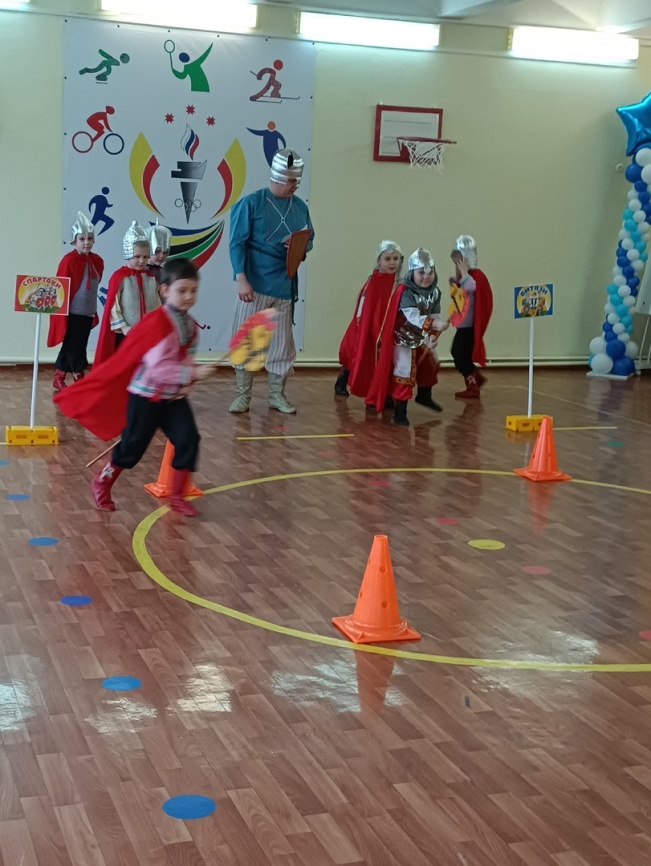 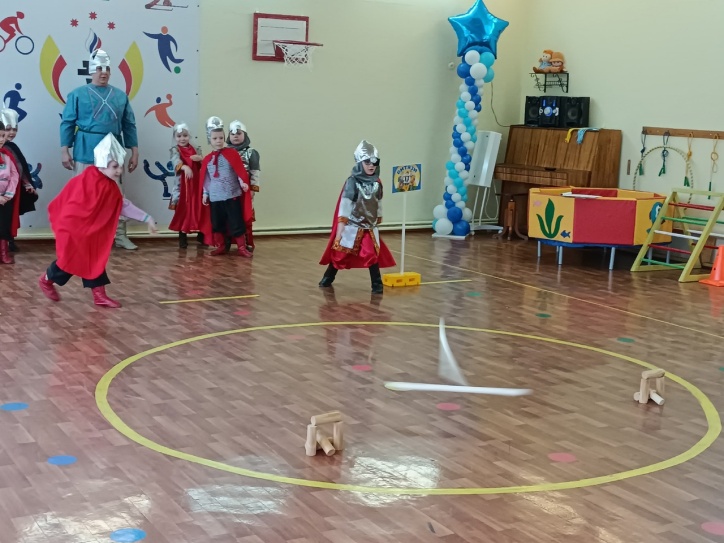 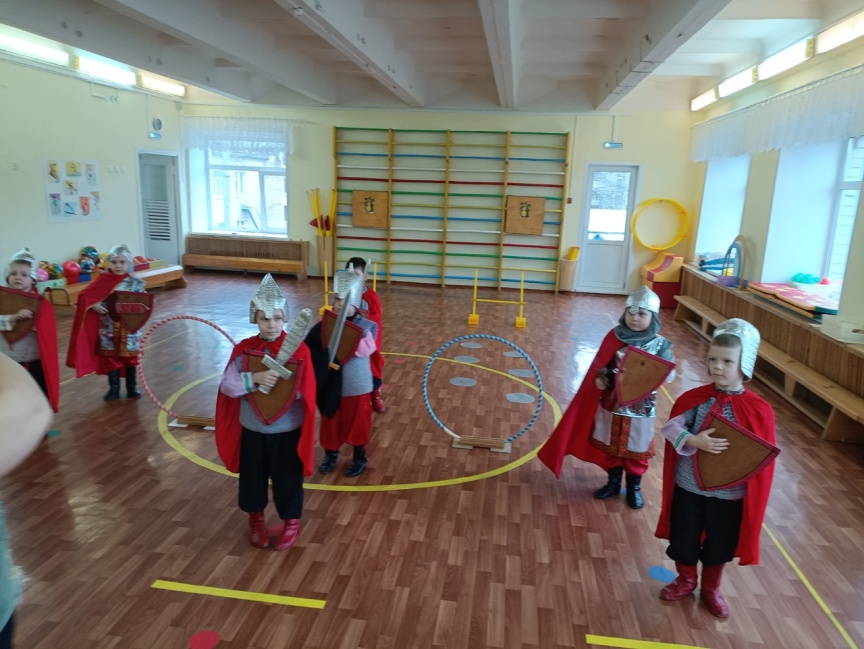 